ПРАВИТЕЛЬСТВО АСТРАХАНСКОЙ ОБЛАСТИПОСТАНОВЛЕНИЕот 20 декабря 2023 г. N 770-ПО РАСПРЕДЕЛЕНИИ В 2023 ГОДУ СУБСИДИИ ИЗ БЮДЖЕТААСТРАХАНСКОЙ ОБЛАСТИ БЮДЖЕТАМ МУНИЦИПАЛЬНЫХ ОБРАЗОВАНИЙАСТРАХАНСКОЙ ОБЛАСТИ НА СОФИНАНСИРОВАНИЕ ПРОЕКТОВИНИЦИАТИВНОГО БЮДЖЕТИРОВАНИЯ В АСТРАХАНСКОЙ ОБЛАСТИВ соответствии со статьей 139 Бюджетного кодекса Российской Федерации, Законом Астраханской области от 05.12.2005 N 74/2005-ОЗ "О межбюджетных отношениях в Астраханской области" Правительство Астраханской области постановляет:1. Утвердить прилагаемое распределение в 2023 году субсидии из бюджета Астраханской области бюджетам муниципальных образований Астраханской области на софинансирование проектов инициативного бюджетирования в Астраханской области.2. Постановление вступает в силу со дня его официального опубликования.Вице-губернатор - председательПравительства Астраханской областиО.А.КНЯЗЕВУтвержденоПостановлением ПравительстваАстраханской областиот 20 декабря 2023 г. N 770-ПРАСПРЕДЕЛЕНИЕВ 2023 ГОДУ СУБСИДИИ ИЗ БЮДЖЕТААСТРАХАНСКОЙ ОБЛАСТИ БЮДЖЕТАМ МУНИЦИПАЛЬНЫХ ОБРАЗОВАНИЙАСТРАХАНСКОЙ ОБЛАСТИ НА СОФИНАНСИРОВАНИЕ ПРОЕКТОВИНИЦИАТИВНОГО БЮДЖЕТИРОВАНИЯ В АСТРАХАНСКОЙ ОБЛАСТИтыс. рублей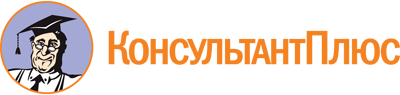 Постановление Правительства Астраханской области от 20.12.2023 N 770-П
"О распределении в 2023 году субсидии из бюджета Астраханской области бюджетам муниципальных образований Астраханской области на софинансирование проектов инициативного бюджетирования в Астраханской области"Документ предоставлен КонсультантПлюс

www.consultant.ru

Дата сохранения: 20.05.2024
 Наименование муниципального образования Астраханской областиВсегоНаименование главного распорядителя средств бюджета Астраханской областиНаименование главного распорядителя средств бюджета Астраханской областиНаименование муниципального образования Астраханской областиВсегоминистерство культуры Астраханской областиминистерство строительства и жилищно-коммунального хозяйства Астраханской области1234Муниципальное образование "Сельское поселение Ватаженский сельсовет Красноярского муниципального района Астраханской области"1137,711137,71Муниципальное образование "Сельское поселение Старокучергановский сельсовет Наримановского муниципального района Астраханской области"621,54621,54Муниципальное образование "Сельское поселение Удаченский сельсовет Ахтубинского муниципального района Астраханской области"445,39445,39Муниципальное образование "Городской округ закрытое административно-территориальное образование Знаменск Астраханской области"3555,753555,75Муниципальное образование "Сельское поселение Восточинский сельсовет Енотаевского муниципального района Астраханской области"1135,171135,17Муниципальное образование "Сельское поселение Евпраксинский сельсовет Приволжского муниципального района Астраханской области"100,92100,92Всего:6996,481759,255237,23